.A - 80  counts第一段Lock step at 45 deg left, Lock step  at 45 deg R1-4Step right forward at 45 deg left, Lock/step  left behind right, Step right forward, Hitch left knee turning a ¼ turn right  1.30面向左斜45度右足前踏, 左足於右足後交叉踏, 右足前踏, 左膝抬右轉90度(面向1:30)5-8Step left forward, Lock/step right behind  left, Step left forward, Hitch right knee turning ¼ turn left 10.30左足前踏, 右足於左足後交叉踏, 左足前踏, 右膝抬左轉90度(面向10:30)第二段Cross/rock, Hold, Recover, Hold,  sailor ¼ turn right1-4Cross/rock right over left, hold,  Rock/recover weight back on left sweeping right foot around at 12.00, Hold右足於左足前交叉下沉, 候, 左足回復右足繞至後, 候(面向12點鐘)5-8Cross right behind left starting ¼ turn  right, step left next to right, step forward on right 3.00右足於左足後交叉踏, 右轉90度左足併踏, 右足前踏(面向3點鐘)第三段Fwd coaster step, Hold, Right coaster  cross, Hold1-4Step left forward, Step right beside left,  Step left back, Hold 3.00左足前踏, 右足併踏, 左足後踏, 候(面向3點鐘)5-8Step right back, Step left beside right,  Cross/step right over left, Hold 3.00  右足後踏, 左足併踏, 右足於左足前交叉踏, 候(面向3點鐘)第四段Left  scissor step, Hold, ¾ turn left, R fwd, Pivot ¼ turn1-4Step left to left side, Step right beside  left, Cross/step left over right, Hold 3.00左足左踏, 右足併踏, 左足於右足前交叉踏, 候(面向3點鐘)5-8Step right to right side turning ¼ turn left,  Step left back turning ½ turn left, Step right forward, Pivot ¼ turn left  taking weight onto left 3.00右足右踏左轉90度, 左足後踏左轉180度, 右足前踏, 左軸轉90度重心在左足(面向3點鐘)第五段Shuffle R fwd, ½ R shuffle back, ¼  R chasse right, Cross/rock L, Recover1&2Step right slightly forward, Step left  beside, Step right slightly forward 3.00   右足前踏, 左足併踏, 右足前踏(面向3點鐘)3&4Make a ½ turn right & step left slightly back, Step right beside  left, Step left slightly back 9.00右轉180度左足後踏, 右足併踏, 左足後踏(面向9點鐘)5&6Make a ¼ turn right & step right slightly right, Step left beside  right, Step right slightly right 12.00右轉90度右足右踏, 左足併踏, 右足右踏(面向12點鐘)7-8Cross/rock left over right, Rock/recover weight on right 12.00左足於右足前交叉下沉, 右足回復(面向12點鐘)(for alternate steps on shuffles do toe  struts or step holds)交換步要用趾踵步, 或踏步, 加候拍, 也可以第六段¼ turn L shuffle L fwd, ½ L shuffle back, ¼ left chasse  left, Cross/rock R, Recover1&2Make a ¼ turn left & step left slightly  forward, Step right beside left, Step left slightly forward 9.00左轉90度左足前踏, 右足併踏, 左足前踏(面向9點鐘)3&4Make a ½ turn left & step right slightly back, Step left beside  right, Step right slightly back 3.00左轉180度右足後踏, 左足併踏, 右足後踏(面向3點鐘)5&6Make a ¼ turn left & step left slightly to left, Step right beside  left, Step left slightly to left 12.00左轉90度左足左踏, 右足併踏, 左足左踏(面向12點鐘)7-8Cross/rock right over left, Rock/recover weight onto left 12.00右足於左足前交叉下沉, 左足回復(面向12點鐘)(for alternate steps on shuffles do toe  struts or step holds)交換步要用趾踵步, 或踏步, 加候拍, 也可以第七段Side rock R, Recover, Rock R back,  Recover, R fwd, ¼ pivot, R fwd, ¼ pivot1-4Rock/step right to right, Rock/recover weight  onto left, Rock/step right back, Rock/recover weight onto left 12.00右足右下沉, 左足回復, 右足後下沉, 左足回復(面向12點鐘)5-8Step right forward, Pivot ¼ left taking  weight onto left, Step right forward, Pivot ¼ left taking weight onto left  6.00右足前踏, 左軸轉90度重心在左足, 右足前踏, 左軸轉90度重心在左足(面向6點鐘)第八段Rock R fwd, Recover, Rock R back,  Recover, R fwd, ¼ pivot, R fwd, ¼ pivot1-4Rock/step right forward, Rock/recover weight  onto left, Rock/step right back, Rock/recover weight onto left 6.00右足前下沉, 左足回復, 右足後下沉, 左足回復(面向6點鐘)5-8Step right forward, Pivot ¼ left taking  weight onto left, Step right forward, Pivot ¼ left taking weight onto left  12.00右足前踏, 左軸轉90度重心在左足, 右足前踏, 左軸轉90度重心在左足(面向12點鐘)第九段R toe strut, Rock L side, Recover,  L toe strut, Rock R side, Recover1-4Touch right toe forward, Drop right heel  taking weight onto right, Rock/step left to left, Recover weight onto right右足趾前點, 右足踵踏重心在右足, 左足左下沉, 右足回復5-8Touch left toe forward, Drop left heel taking  weight onto left, Rock/step right to right, Recover weight onto left左足趾前點, 左足踵踏重心在左足, 右足右下沉, 左足回復第十段Jazz Box, Stomp R, Stomp L, Clap x  21-4Cross/step right over left, Step left back,  Step right slightly to right, Step left slightly forward 12.00右足於左足前交叉踏, 左足後踏, 右足略右踏, 左足略前踏(面向12點鐘)5-8Stomp right slightly right, Stomp left  slightly left, Clap hands twice like your brushing dirt of your hands 12.00右足右重踏, 左足重踏, 雙手交叉拍兩次像在拍掉髒東西那樣(面向12點鐘)B - 80 counts第一段Grapevine R, Hip roll L,R,L,R1-4Step right to right side, Step left behind  right, Step right to right side, Touch left toe slightly to left 12.00右足右踏, 左足於右足後踏, 右足右踏, 左足趾略左點(面向12點鐘)5-8Roll hips counter-clockwise left, right,  left, right 12.00逆時針轉臀-左, 右, 左, 右(面向12點鐘)第二段Grapevine L, Bend R knee, Bend L Knee  shaking hands1-4Step left to left side, Step right behind  left, Step left to left side, Touch right beside left 12.00左足左踏, 右足於左足後踏, 左足踏, 右足併點(面向12點鐘)5-8Take weight onto right bending left knee, Hold, Take weight onto left  bending right knee, Hold 12.00(Shake hands like they are wet on counts 5-8)重心在右足左膝彎曲, 候, 重心在左足右膝彎曲, 候(擺動雙手, 就好像手濕濕的, 要把水甩掉的擺動)第三段¼ turn, Touch,  ¼ turn, Touch shimmying shoulders X 21-2Step right forward turning ¼ turn left, Touch  left beside right (Shimmy shoulders) 9.00左轉90度右足前踏, 左足併點(搖擺雙肩)(面向9點鐘)3-4Step left to left turning ¼ turn left, Touch  right beside left (Shimmy shoulders) 6.00左轉90度左足左踏, 右足併點(搖擺雙肩)(面向6點鐘)5-6Step right forward turning ¼ turn left, Touch  left beside right (Shimmy shoulders) 3.00左轉90度右足前踏, 左足併點(搖擺雙肩)(面向3點鐘)7-8Step left to left turning ¼ turn left, Touch  right beside left (Shimmy shoulders) 12.00左轉90度左足左踏, 右足併點(搖擺雙肩)(面向12點鐘)第四段R side, Hold raising R arm, Point R hand to front,  Hold, Bump hips R,L1-4Step right to right side, Hold while you  raise right arm to right and above head (arm is straight) 12.00右足右踏, 候(右手向右舉超過頭, 伸直)(面向12點鐘)5-8Lower right arm in front of you and point to  the front, Hold, Bump hips right left 12.00右手往前放並指向前, 候, 右推臀, 左推臀(面向12點鐘)第五段Triple steps x 4 turning 1/8 left1&2Step right slightly to right, Step in place  left, right (right index & middle finger go across right eye) 12.00右足略右踏, 左足踏, 右足踏(右食指跟中指呈剪刀狀從右眼前滑過)(面向12點鐘)3&4Step left slightly to left, Step in place right, left (left index &  middle finger go across left eye) 12.00左足略左踏, 右足踏, 左足踏(左食指跟中指呈剪刀狀從右眼前滑過)(面向12點鐘)5&6Turn 1/8 left Step right slightly to right,  Step in place left, right (right arm moves in freestyle swim motion) 10.30左轉45度右足略右踏, 左足踏, 右足踏(右手做自由式游泳動作)(面向10:30)7&8Step left slightly to left, Step in place right, left (left arm moves in  freestyle swim motion) 10.30左足略左踏, 右足踏, 左足踏(左手做自由式游泳動作)(面向10:30)(for alternate steps on triple steps do toe  struts or step, touches)這段的三步做趾踵步, 或踏步, 或點, 都可以第六段1/8 turn R, Step R, Touch L, Step L, Touch R, Stomp R  looking to front, Hold1&2Turn 1/8 left Step right slightly to right,  Step in place left, right 9.00 (or step touch) (right hand hitch a ride)左轉45度右足略右踏, 左足踏, 右轉45度右足右踏(右手做搭便車的手勢)(面向9點鐘)3&4Step left slightly to left, Step in place right, left 9.00 (left hand  hitch a ride)左足略左踏, 右足踏, 左足踏(左手做搭便車的手勢)(面向9點鐘)5-8Stomp right to right side looking to 12.00 wall,  Hold (hands go out at waist height on stomp) 9.00右足右重踏(面向12點鐘), 候(當重踏時, 雙手伸出至腰高度)(面向9點鐘)第七段Cross/rock L, Recover, Chasse left, Cross/rock R,  Recover, Chasse right ¼ turn1-2Cross/rock left over right, Rock/recover  weight onto right 9.00左足於右足前交叉下沉, 右足回復(面向9點鐘)3&4Step left to left side, Step right beside left, Step left to left side  9.00  左足左踏, 右足併踏, 左足左踏(面向9點鐘)5-6Cross/rock right over left, Rock/recover weight onto left 9.00右足於左足前交叉下沉, 左足回復(面向9點鐘)7&8Step right to right side, Step left beside  right, Step right to right side turning ¼ turn right 12.00右足右踏, 左足併踏, 右足右踏右轉90度 (面向12點鐘)第八段Step L fwd, ½ turn heel taps, Walk fwd R,L,R, kick left  fwd1-4Step left forward, make a ½ turn right  tapping heels 3 times finishing with weight on left 6.00左足前踏, 右轉180度踵點三次, 最後重心在左足(面向6點鐘)5-8Step forward right, left, right, kick left  forward 6.00前走-右, 左, 右, 左足前踢(面向6點鐘)第九段L side, Cross/step, L side, Kick, R side, Cross/step, R  side, Kick1-4Facing left corner step left to left side,  Cross/step right over left, step left to left, kick right at 45 deg R 6.00面向左斜角左足左踏, 右足於左足前交叉踏, 左足左踏, 右足右45度斜踢(面向6點鐘)5-8Facing right corner step right to right side, Cross/step left over  right, Step right to right, kick left at 45 deg L 6.00面向右斜角右足右踏, 左足於右足前交叉踏, 右足右踏, 左足左45度斜踢(面向6點鐘)**(These 8 counts are your tag. You repeat  these steps at this stage of the dance on the 2nd and 3rd time you perform  B)**最後這8拍是Tag, 當跳第二次及第三次B部份時, 要重覆跳這一段第十段L side, Cross/step, L side, Kick, R side, Cross/step, R  side, ½ Hinge turn L stepping to left1-4Facing left corner step left to left side,  Cross/step right over left, step left to left, kick right at 45 deg R 6.00面向左斜角左足左踏, 右足於左足前交叉踏, 左足左踏, 右足右45度斜踢(面向6點鐘)5-8Step right to right side, Cross/step left over right, Step right to  right, Make a ½ turn left on right & step left to left 12.00右足右踏, 左足於右足前交叉踏, 右足右踏, 左轉180度左足左踏(面向12點鐘)*(The 1st time you perform B, Touch left  beside right on count 8 to restart C facing the back wall)*B部份跳第一次時, 為接續C部份, 最後一拍左轉180度左足左踏改成左足併點, 面向6點鐘, 接著跳C部份C - 16 counts第一段L side bump L, Hold, Bump R, Hold,  Bump L, Hold, Bump R, Hold1-4Step left to left side bumping hips to left, Hold, Bump hips right, Hold  6.00  左足左踏左推臀, 候, 右推臀, 候(面向6點鐘)5-8Bump hips left, Hold, Bump hips right, Hold 6.00左推臀, 候, 右推臀, 候(面向6點鐘)第二段Bump L, Hold, Bump R, Hold, Bump L, Bump R, Lock/step,  ½ turn L1-4Bump hips left, Hold, Bump hips right, Hold 6.00左推臀, 候, 右推臀, 候(面向6點鐘)5-8Bump hips left, Bump hips right, Lock/step  left behind right, Pivot a ½ turn left on balls of feet taking weight onto  right 12.00左推臀, 右推臀, 左足於右足後踏, 左轉180度重心在左足(面向12點鐘)Note: Don’t be afraid of the size  of this dance, the steps are quite simple and the music (once you know the  song) guides you all the way.You just need some energy to get through it.  Have fun, relax and enjoy.注意：不用害怕那麼多拍的舞步, 每個舞步都非常簡單, 只要聽熟音樂, 隨著音樂就會跳重點在你要有體力跳完它, 很好玩的, 放輕鬆, 好好享受吧Hairspray (髮膠明星夢) (zh)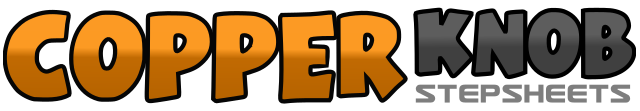 .......拍数:176墙数:1级数:Phrased High Intermediate.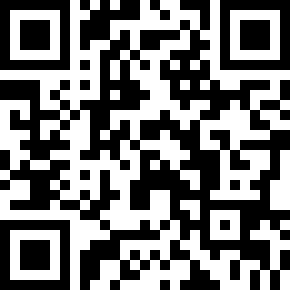 编舞者:Simon Ward (AUS) & Rachael McEnaney (USA) - 2012年07月Simon Ward (AUS) & Rachael McEnaney (USA) - 2012年07月Simon Ward (AUS) & Rachael McEnaney (USA) - 2012年07月Simon Ward (AUS) & Rachael McEnaney (USA) - 2012年07月Simon Ward (AUS) & Rachael McEnaney (USA) - 2012年07月.音乐:You Can't Stop The Beat - Nikki Blonsky, Zac Efron, Amanda Bynes, Elijah Kelley, John Travolta & Queen LatifahYou Can't Stop The Beat - Nikki Blonsky, Zac Efron, Amanda Bynes, Elijah Kelley, John Travolta & Queen LatifahYou Can't Stop The Beat - Nikki Blonsky, Zac Efron, Amanda Bynes, Elijah Kelley, John Travolta & Queen LatifahYou Can't Stop The Beat - Nikki Blonsky, Zac Efron, Amanda Bynes, Elijah Kelley, John Travolta & Queen LatifahYou Can't Stop The Beat - Nikki Blonsky, Zac Efron, Amanda Bynes, Elijah Kelley, John Travolta & Queen Latifah........